dpkg -L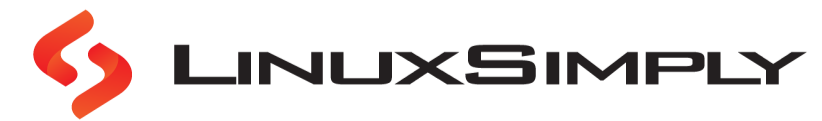 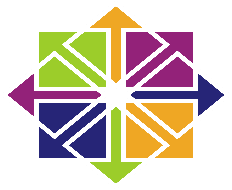 <packagename>Lists the files installed by a specific Debian packagesudo	Allows a user to run commands with the security privileges of another userservice	Calls the script to start, stop, and restart a daemon or service.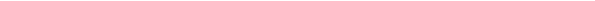 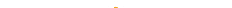 lastShows a list of all the users whohave logged in and out of the system, along with the time and date of their sessionsls -a	Lists all files and directories in the current directory, including hidden fileslsblk	Lists the block devices on the system   less	Displays a file's contents one page at atime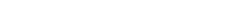 yum search<package_name>Searches for a package in the configured repositorieskillall	Terminates all processes with the specified nameyum install<package_name>Installs a package and its dependencies from the configured repositoriespkillSends signals to processes based on their name or other attributesyum update	Updates all installed packages totheir latest available versionChecks for available packagejobs	Lists the currently active jobs in the shellyum check-updateyum update -- securityyum update<package_name>yum remove<package_name>yum list installedupdates in the configured repositoriesUpdates only the packages that havesecurity updates available in the configured repositoriesUpdates a specific package and itsdependencies to their latest available versionRemoves a package and itsdependencies from the systemLists all packages installed on the systemLists all packages available in thewhatis	Displays a brief description of a commandwhereis	Locates the binary, source, and manualpage files associated with a commandShows the manual pages for a specificyum list allconfigured repositories, includinginstalled and available packagesmancommandyum list updates	Lists only the packages that haveavailable updatesyum list availableyum info<package_name>yum deplist<package_name> yum erase<package_name>Lists all packages available in the configured repositories that are not currently installed on the systemDisplays detailed information about a package, including its description, version, and dependenciesDisplays the dependencies of a package and their detailsUninstalls a package and remove itsdependencies that are no longer neededRemoves packages that werelsmod	Displays currently loaded kernel modulesclear	Clears the terminal screenDisplays calendar in a different formatyum autoremoveinstalled as dependencies but are nolonger required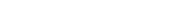 ncalthan cal commandyum grouplist	Lists all available package groupsthat can be installed or removedPrepared By:	Lamisa Musharratbc	Performs mathematical calculations in acommand line calculatorCopyright ©2023 linuxsimply.com| All rights reserved.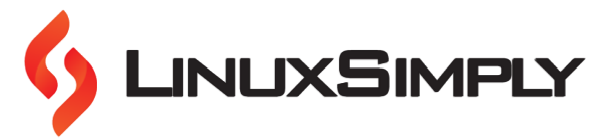 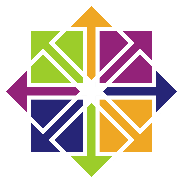 yum repolistDisplays a list of all configured repositories and their status, including the number of packages availablecron	Allows to schedule and automate recurring tasks on your systemyum provides<file_name>Finds which package provides a specific file on the systemdate	Displays or set the system date and timeneofetchDisplays system information, such as the operating system, kernel version, CPU and GPU information, and more, in a visually appealing wayyum groupinstall<group_name>Installs a group of packagesChecks the system for any issuestree	Displays the directory structure of a file system in a tree-like formatat	Schedules a one-time task to run at a specified time in the futureRedirects output from a command to ayum checkwith dependencies and missing files	teefile and also display it on the terminal atthe same timeCentOS Cheat SheetCentOS Cheat SheetCentOS Cheat SheetSystem Management &AdministrationUser & Group Managementrpm -ql	Lists the files installed by a specific<packagename>	RPM packagealias	Create an alias or shortcut for another commandGathers information about thesosreport	system's configuration and status for troubleshooting purposesuseradd	Creates a new system user accountbcwipe	Securely erases files or partitionsuserdel	Removes a user from the systemControls the services that startchkconfig	automatically when a SysVinit system bootsusermod	Modifies an existing user account on thesystemdstat	Displays system resource usage statisticspasswd	Changes a user account's passwordEnables users to view informationfdisk	regarding a disk's partition layout as well as create, modify, and deletedisk partitionsvipw	Edits the password file on the systemsystemd	Manages system services andprocessesvigr	Changes the system's group fileControls and manages systemdsystemcl	services and other system componentsgroupadd	Creates a new group on the systemsystemctl halt	Halts the Linux systemgroupdel	Removes a group from the systemsystemctl poweroff	Turns off the power of the systemgroupmod	Modifies an existing group on the systemsystemctl reboot	Restarts the systemChanges a user account's passwordchage	expiration and other account aginginformationsystemctl suspend	Suspends the Linux systemwho	Displays users who are currently logged insystemctl hibernate	Hibernates systemPartitions & Disk Managementsystemctl hybrid-	Suspends and hibernates the systemsleepfuser	Identifies which processes are currently using a particular file, directory, or socketsystemctl disable	Disables the firewalldfirewallddf	Provides information about the amount of disk space used by the file system.systemctl start	Starts the firewalldfirewalldmount	Attaches a file system to a directorystrace	Traces system calls and signalsunmount	Detaches a mounted file system from itsmount pointshutdown	Shuts down or reboots a systemdu	Displays disk usage statistics for a file ordirectoryNetworking Commandshead	Displays the first ten lines of a filenmap	Scans for open ports and services ona networktail	Displays the last ten lines of a filetcpdump	Captures and displays networktraffic in real-timewc	Counts the number of lines, words, andcharacters in a fileifconfig	Displays and configures networkinterface informationstat	Displays file information such as theowner, permissions, and timestampsroute	Displays and configures the networkrouting tablecut	Extracts specific columns or fields from atext fileip	Displays and sets up networkinterfaces, addresses, and routespaste	Combines lines from multiple filesping	Sends packets to a remote host tocheck the network's connectivitydiff	Compares two files and shows thedifferences between themhostname	Displays or changes the hostname ofthe systemmkdir	Creates a new directoryifup	Brings up a network interfacermdir	Removes an empty directoryifdown	Brings a network interface downgrep	Searches text files for a given patternDisplays a list of networkiftop	connections sorted by theirbandwidth usageunzip	Unzips the archived filesiptop	Displays network traffic in real-timedd	Copies a file, converting and formatting it according to the options specifiedDisplays network connectionnetstat	information such as active connections and listening portsfsck	Checks and repairs filesystem integrity on unmounted filesystems.ss	Similar to netstat, but offers morethorough informationlocate	Uses a database to quickly locate filesrather than searching the file systemAllows users to open or close ports,firewall-cmd	enable or disable services, andcreate custom rules for networktraffic managementtar	Archives and compresses files and directoriesViews various network statistics,iptraf	such as network traffic by IP address, port activity, and protocoldistributionProcess Managementjwhois	Obtains registration information for domain names and IP addressesps	Displays information about currently active processesrsync	Copies and synchronizing files and directories between two systempstree	Displays a tree of currently running processesPackage ManagementShows current system performancetop	indicators and the processes utilizing thesystem's resourcesEnables users to install, update, andyum	uninstall software packages and dependencies from local or remoterepositorieskill	Sends a signal to a process to end it